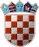 REPUBLIKA HRVATSKAOSNOVNA ŠKOLA ČUČERJEČučerska cesta 382,10 040 ZagrebTel/fax : 01/ 2986 487; 01/ 2950 560E–mail : ured@os-cucerje-zg.skole.hrKLASA: 003-06/17-11/01URBROJ: 251-139/02-17-2Zagreb, 14. prosinca 2017.SKRAĆENI ZAPISNIKsa 8. sjednice Školskog odbora OŠ Čučerje održane 14. prosinca 2017. godine u 17,30 h u prostorijama škole u ČučerjuNazočni: ravnateljica Vesna Orešković, tajnica Sandra Skender.Članovi Školskog odbora: Vlasta Abramović, Josip Fabijanić, Kristina Horvat, Stella Ilić, Zvjezdana Robić, Zvjezdana Žuglić.Odsutni: Diana Burić.Točke dnevnog reda s pripadajućim odlukama:Ad.1.    Predsjednica Školskog odbora, pročitala je zapisnik s prošle sjednice održane 18. listopada 2017. Zapisnik je jednoglasno usvojen.Ad.2.    Predsjednica Školskog odbora prepušta riječ ravnateljici koja upoznaje članove s obvezom donošenja Financijskog plana za 2018. te projekcije planova na 2019. i 2020. godinu. Financijski plan te projekcije planove za 2019. i 2020. godinu jednoglasno su usvojeni. Ad.3.    Nakon kraćeg izlaganja, ravnateljica predlaže donošenje Plana klasifikacijskih oznaka i brojčanih oznaka stvaralaca i primalaca akata za 2018. godinu. Plan klasifikacijskih oznaka i brojčanih oznaka stvaralaca i primalaca akata za 2018. godinu jednoglasno je donesen.Ad.4.    Razno (kadrovska pitanja, pripremanje božićne priredbe).8. sjednica Školskog odbora završena je u 18:45 sati.Zapisničar:	Predsjednica Školskog odbora:	  /Stella Ilić/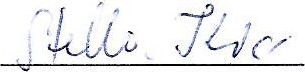 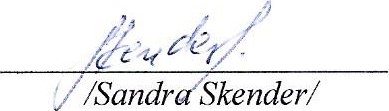 